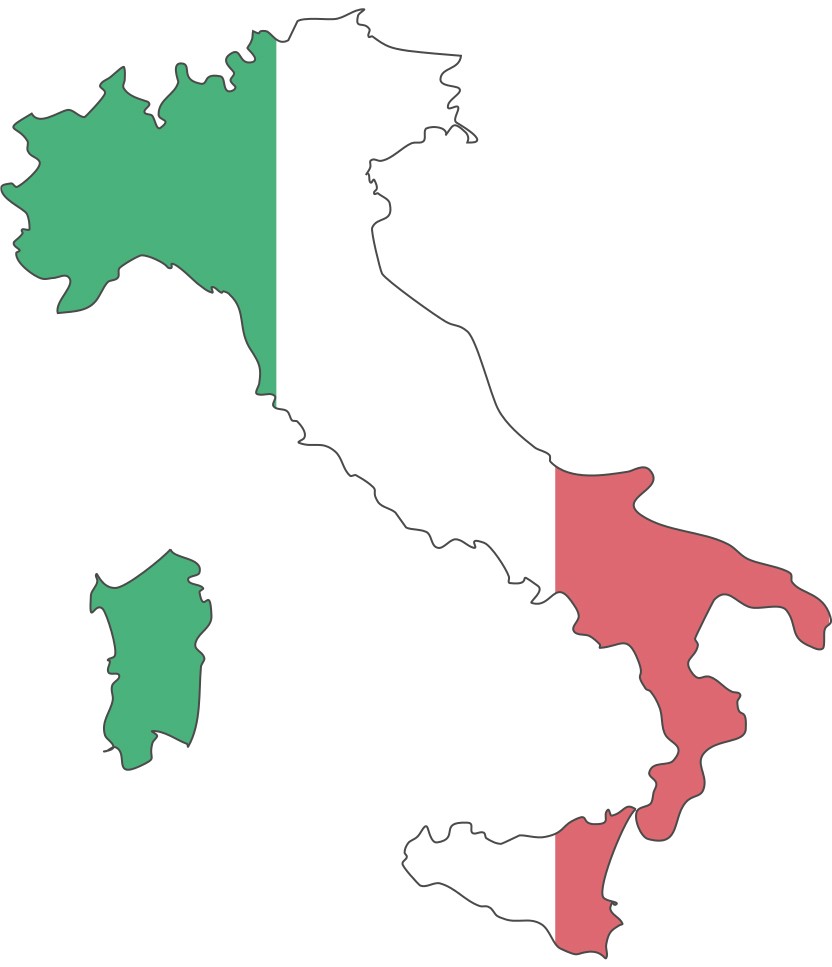 SUMMER IN MONTEPULCIANO, ITALY 2019SESSION 1: May 16- June 20   •   SESSION 2: June 27- August 19:00 – 9:30 Saturday, 27 April 2019     Check-in 9:30 – 11:30  General Orientation (Burrus Building, BB151, Kennesaw Campus, Kennesaw State University)Introductions: Directors, Faculty, and the Education Abroad Team and the Director of Global Operations (Joe Dirnberger and Todd Harper) 5 minsOnline application, Education Abroad Policies and Forms (Katy Emslie)Itinerary: Flights (Katy Emslie), 10 minsCommunication & Electronics: Phone, Internet, and Mail (Tara) 15 minsWhat to Bring: Weather, Packing, Guides/Maps, etc. andSettling in and Cultural Immersion (Jim Winchester), 20 minsWeekend One, Classes, Field trips, (Joe Dirnberger) 15 minsWhat to Expect: Housing, Food, Money (Todd Harper), 15 minsSafety: Criminal, Social, Medical and Security, Weekend Travel, Insurance, On Call (Michael Sweazy), 25 minsQ&A 15 mins11:30 – 1:00  Lunch Break (on your own)1:00 – 2:00	Morning Classes Meet (both sessions)(Syllabi will be distributed and course expectations discussed)2:00 – 3:00	Afternoon Classes Meet (both sessions)(Syllabi will be distributed and course expectations discussed)LocationSession I - AMProfessorBB108Survey of PhilosophyJames WinchesterBB114The Artistic and Cultural Heritage of Ancient ItalyPhilip KiernanBB117World Civilizations to 1500Jayme Akers FeaginBB109Gender and Society in ItalyAndrea ScapoloLocationSession II – AMProfessorBB372Plants and CivilizationPaula JacksonBB380Introduction to SociologyChristina WolfeBB381World Theatre - Greeks and RomansLisa L AbbottBB384The Arts in SocietyDan SachsLocationSession I - PMProfessorBB108Love, Pleasure, Friendship and the Good LifeJames WinchesterBB114The Arts in Society: Visual ArtPhilip KiernanBB117Early Modern Europe: The Emergence of New WorldviewsJayme Akers FeaginBB109Introduction to Italian Language and Culture IIAndrea ScapoloLocationSession II – PMProfessorBB372Science Society and the Environment IIPaula JacksonBB380Sociology of Food in ItalyChristina WolfeBB381Theatre AppreciationLisa L AbbottBB384Donatello to BerniniDan Sachs